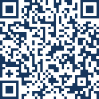 FIRMADO POR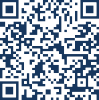 SELLO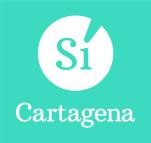 GRUPO MIXTO SÍ CARTAGENA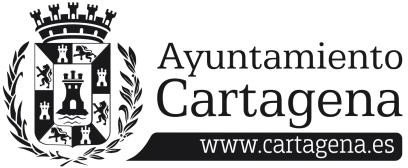 MOCIÓN QUE PRESENTA ANA BELÉN CASTEJÓN HERNÁNDEZ, PORTAVOZ DEL GRUPO MUNICIPAL MIXTO “SÍ CARTAGENA” SOBRE: “CREACIÓN DE UNA BIBLIOTECA DE ESCRITORES DE CARTAGENA”.Nuestra formación política considera que la situación que se da en Cartagena al contar con un dilatado número de escritores y escritoras, precisa de una valiente actuación encaminada a ponerlos en valor en su tierra: algunos nacidos en nuestro municipio, y otros que llegaron a Cartagena y decidieron hacer su vida aquí.Desde Sí Cartagena creemos que es justo reconocer su aportación a la cultura local, nacional e internacional y llevarlo a cabo con una atractiva iniciativa que no es otra que la de generar un espacio en el que la ciudadanía pueda acercarse a estos creadores: crear una Biblioteca de los Escritores de Cartagena.Este espacio serviría para poner en valor la figura de todos ellos y ellas; para dar a conocer su obra, facilitando ese acercamiento y conocimiento del que hablamos a estos exponentes de la cultura cartagenera.Sería un gran logro poder seguir potenciando la lectura y el uso de las bibliotecas en todo el término municipal. Y a nuestro juicio, el futuro local social de la barriada José María Lapuerta, cuna de la Botica del Libro, sería la ubicación idónea para esta nueva biblioteca.La lectura es un hábito de comunicación que permite desarrollar pensamientos cognitivos e interactivos de cualquier lector. Son de sobra conocidos los beneficios a cualquier edad, ya que permite, entre otras ventajas, despertar la imaginación, activar la memoria, aumentar la curiosidad y el conocimiento, ampliar vocabulario, reducir el estrés, combatir el insomnio o mejorar la capacidad de concentración.Por todo lo expuesto, la Concejala que suscribe eleva al Pleno para su debate y aprobación la siguiente:MOCIÓNInstar al Gobierno Local a poner en marcha la Biblioteca de los Escritores de Cartagena para difundir la figura y obra de autores y autoras que han nacido o vivido en Cartagena y ubicarla en el local social de la barriada José María Lapuerta.Firmado por ANABELEN CASTEJON HERNANDEZ - DNI***2422** el díaCartagena, 20 de octubre de 2023Fdo: Ana Belén Castejón Hernández Portavoz del G. M. Mixto Sí CartagenaEXCMA. SRA. ALCALDESA DEL EXCMO. AYUNTAMIENTO DE CARTAGENAAYUNTAMIENTO DE CARTAGENA	Código Seguro de Verificación: H2AA MVXW 33YC QJTW XQFH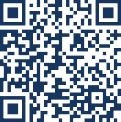 Moción Pleno Ordinario Octubre sobre Biblioteca escritores de Cartagena en José María Lapuerta_FIRMADALa comprobación de la autenticidad de este documento y otra información está disponible en https://cartagena.sedipualba.es/	Pág. 1 de 1